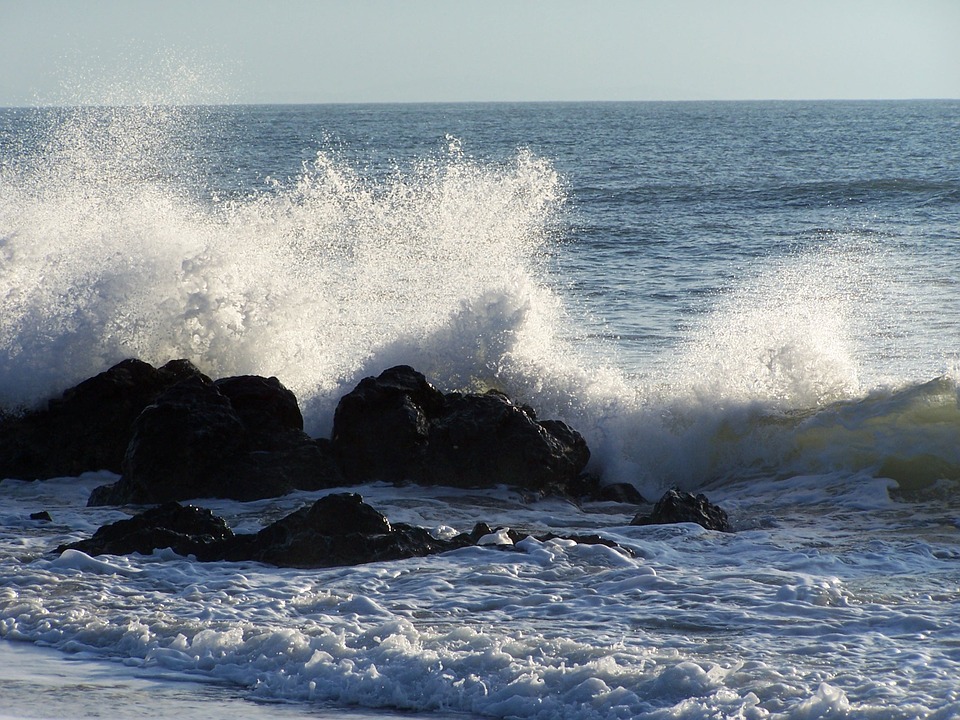 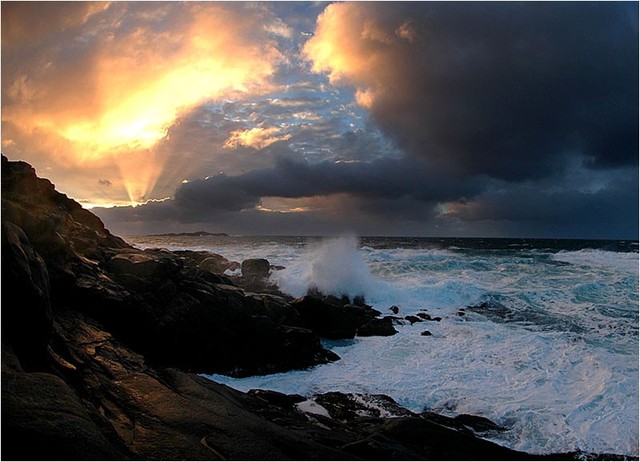 NaufragoAggrappato ai tuoi fianchicome un naufragoalla roccia indenneattraverso la notte